Add-on Degree & Internal Transfer Application Form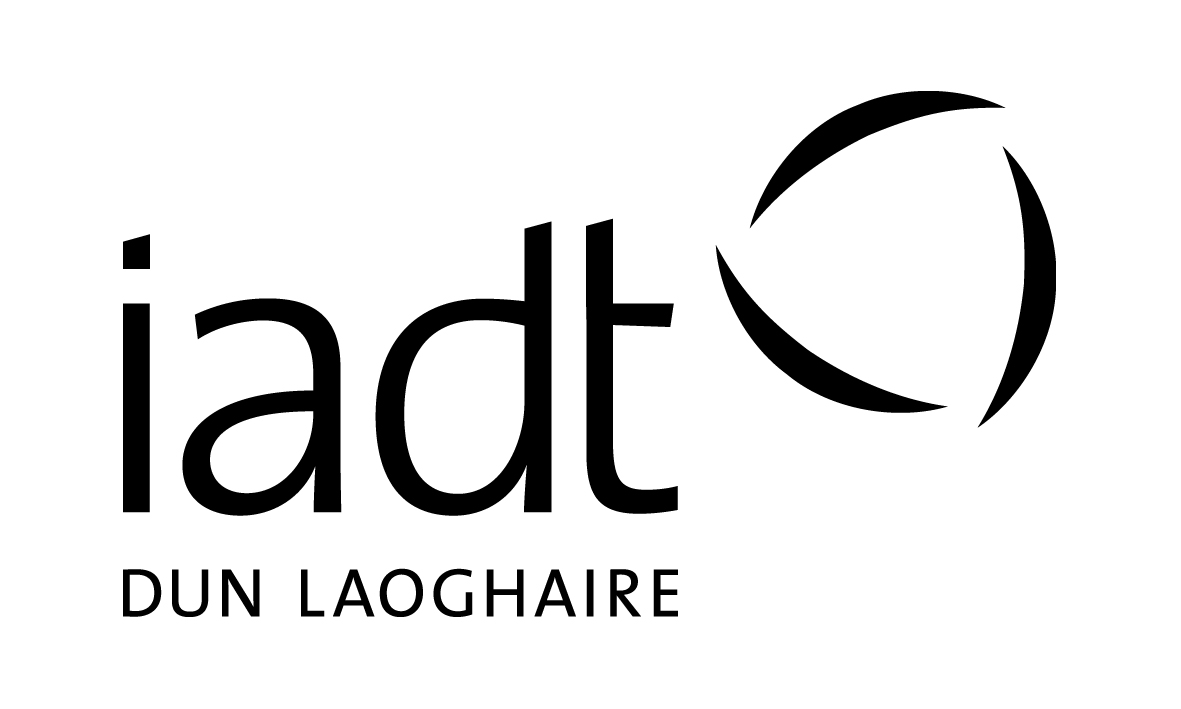 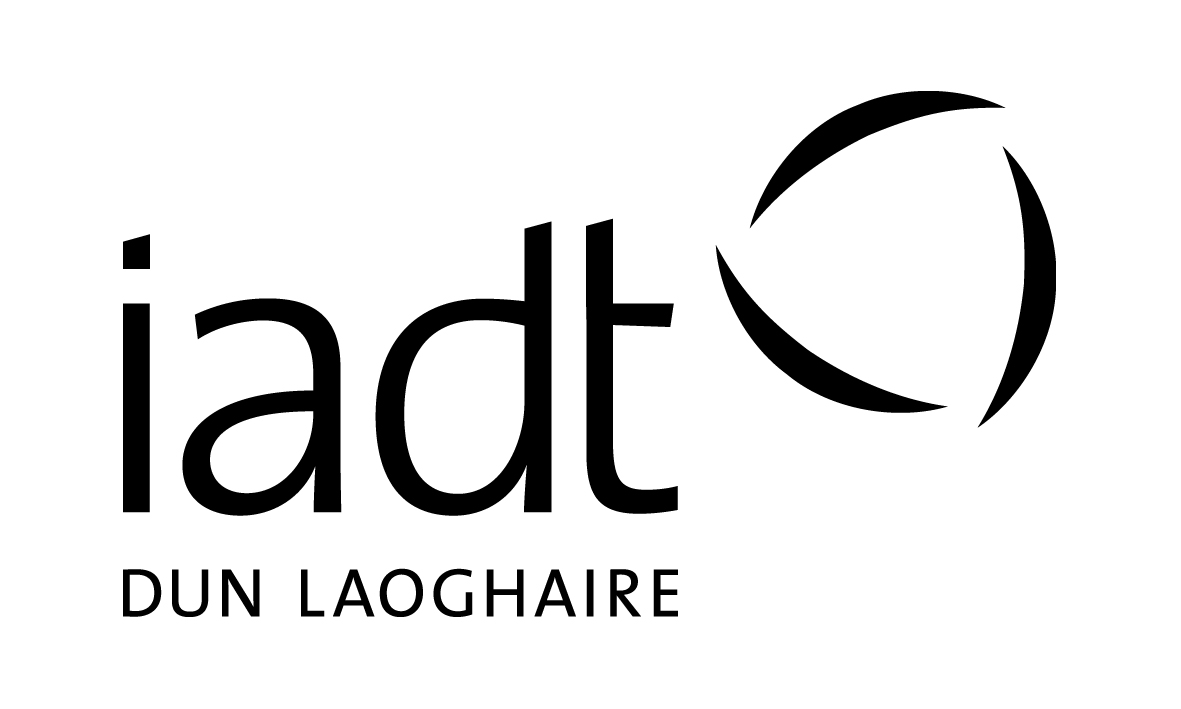 For use by current IADT students onlyThis form is only for use by currently registered students at IADT who wish to:Apply for an add-on level 8 degree upon completion of their current level 7 programme.Apply for a transfer from their current programme to year 2, 3 or 4 of an alternative programme at IADT.If you are not currently a registered student at IADT and wish to apply for one of our Add-on Degrees or for advanced entry to year 2/3/4 of any of our programmes you must apply through www.cao.ie1. Add-on Degree Programmes:Applicants seeking admission to any of the add-on programmes listed below must be currently registered in the corresponding level 7 award (DL701 or DL704).2. Internal transfer into Year 2, 3 or 4 of a programme:Occasionally places become available in the 2nd, 3rd or 4th year of our programmes.  These places are normally very limited so it is advisable for students to also apply to the CAO for the 1st year of their chosen programme.  See www.cao.ie for application information & deadlines.If you are currently registered as a student on an undergraduate programme at IADT and wish to be considered for a transfer to an alternative programme then complete this form.  It is advisable to discuss your application with the programme team also.What happens now?   - Your application will be assessed and the course staff will be in touch with you regarding your application.You should forward this completed application form to:Admissions Office (Internal Transfer Application),Institute of Art, Design and TechnologyKill Avenue, ,Co. .Or by email to: admissions@iadt.ie Closing date for receipt of completed application forms is4.00 pm on the 30th of March, 2018You are advised to keep a copy of this application for your own records.CodeProgramme TitleDepartmentDL801Bachelor of Business (Hons) in EntrepreneurshipEntrepreneurshipDL804BA (Hons) in Creative Music ProductionFilm + Media